ISTITUTO SUPERIORE DI II GRADO “A. VOLTA”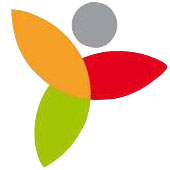 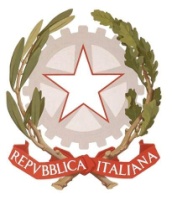 Via Nazario Sauro, 23 – 29015 CASTEL SAN GIOVANNI (Piacenza)Tel. 0523843616 – Fax: 0523843647 – C.F. 80020290336 – C.M. PCIS001003E-mail: pcis001003@istruzione.it – P.E.C.: PCIS001003@PEC.ISTRUZIONE.IT  – www.polovoltacasali.gov.itLiceo Scientifico, Linguistico e delle Scienze Umane “A.Volta” (Castel San Giovanni) – Istituto Tecnico Tecnologico ed Economico “A. Volta” (Borgonovo V.T.)  Istituto Professionale Servizi Commerciali “A. Casali” (Castel San Giovanni)ESAMI INTEGRATIVI PER PASSAGGI AD INDIRIZZI DIVERSIAISTITUTOCLASSEDIDESTINAZ.MATERIE DA PREPARAREDOCENTI CHE PREPARANO LAPROVA E SOMMINISTRANODATA DELLAPROVAProfess.le5^ATutte le materieDocenti del C.d.C.  di 4°A: orale02/09/2019 dalle 9,00Profess.le5^CTecn.prof.serv.comm.liFrancese MatematicaPassoni PallaviciniFarina02/09/2019 8,30-10,3003/09/2019  8,30-10,3004/09/2019 8,30-10,30Profess.le5^CTecn. prof.serv.comm.liFrancese MatematicaPassoni PallaviciniFarina02/09/2019 8,30-10,3003/09/2019  8,30-10,3004/09/2019 8,30-10,30Profess.le5^CTecn. prof.serv.comm.liFrancese MatematicaPassoni PallaviciniFarina02/09/2019 8,30-10,3003/09/2019  8,30-10,3004/09/2019 8,30-10,30Profess.le3^ATec.Prof. Serv.comm.liFrancesePassoni Rossi 02/09/2019 8,30-10,3003/09/2019  8,30-10,30Profess.le3^CTecn.Prof.Serv.CommFrancesePassoni Rossi 02/09/2019 8,30-10,3003/09/2019  8,30-10,30Profess.le3^ATec.Prof.Serv.Comm.FrancesePassoni Rossi 02/09/2019 8,30-10,3003/09/2019  8,30-10,30Profess.le2^CTecn. prof.serv.comm.liPassoni02/09/2019 8,30-10,30AISTITUTOCLASSEDIDESTINAZ.MATERIE DA PREPARAREDOCENTI CHE PREPARANO LAPROVA E SOMMINISTRANODATA DELLAPROVALiceoScienze umane3^I Scienze UmaneTutrone11/09/2019    8,30 - 10,30Liceo Linguistico2^CLatinoTedesco FugazzaTagliaferri 03/09/2019 8,30-10,3003/09/2019 10,40-12,40Liceo2^CLatinoTedescoSpagnoloFugazzaTagliaferri (somministraVercesi)Signaroldi03/09/2019  8,30-10,3003/09/2019  10,40-12,4004/09/2019  8,30-10,30LiceoScienze umane3^I Scienze UmaneDiritto ed economiaTutroneRovinetti (somministra Calza)11/09/19  8,30 - 10,3011/09/19  10,40 - 12,40LiceoScienze umane3^E Scienze UmaneDiritto ed economiaTutroneRovinetti(somministra Calza)11/09/19  8,30 - 10,3011/09/19  10,40 - 12,40LiceoScienze umane3^E Scienze UmaneDiritto ed economiaTutroneRovinetti(somministra Calza)11/09/19  8,30 - 10,3011/09/19  10,40 - 12,40Sc.Umane2^EScienze UmaneDiritto ed economiaTutroneRovinetti (somministra Calza)11/09/19  8,30 - 10,3011/09/19  10,40-12,40